ชื่อเรื่องไทย ตัวหนังสือ TH SarabunPSK 18ชื่อเรื่องภาษาอังกฤษ ตัวหนังสือ TH SarabunPSK 18ชื่อผู้แต่งไทย1*, ชื่อผู้แต่งไทย2 และ ชื่อผู้แต่งไทย3 ตัวหนังสือ TH SarabunPSK 14ชื่อผู้แต่งภาษาอังกฤษ1*,ชื่อผู้แต่งภาษาอังกฤษ2 and ชื่อผู้แต่งภาษาอังกฤษ3 ตัวหนังสือ TH SarabunPSK 14(วันรับบทความ : วันที่ เดือน ปี/วันแก๎ไขบทความ : วันที่ เดือน ปี/วันตอบรับบทความ : วันที่ เดือน ปี)(Received Date : Month Day, Year, Revised Date : Month Day, Year, Accepted Date : Month Day, Year)บทคัดย่อ                                         ตัวหนังสือ TH SarabunPSK 14 (จัดกึ่งกลางหน้า)คำสำคัญ : ตัวหนังสือ TH SarabunPSK 14 (จัดชิดขอบซ้าย)1	ที่อยู่/คณะ/มหาวิทยาลัย ภาษาไทย 1	Address/Faculty/University ภาษาอังกฤษ *	ผู้นิพนธ์ประสานงาน อีเมล: *	Corresponding author e-mail: Abstract	                            ตัวหนังสือ TH SarabunPSK 14 (จัดกึ่งกลางหน้า)Keyword :  ตัวหนังสือ TH SarabunPSK 14 (จัดชิดขอบซ้าย)บทนำ (จัดชิดขอบซ้าย)	ตัวหนังสือ TH SarabunPSK 14วัตถุประสงค์ของการวิจัย (จัดชิดขอบซ้าย)	ตัวหนังสือ TH SarabunPSK 14ขอบเขตของการวิจัย (จัดชิดขอบซ้าย)	ตัวหนังสือ TH SarabunPSK 14วิธีการดำเนินการวิจัย  (จัดชิดขอบซ้าย)ตัวหนังสือ TH SarabunPSK 14ผลการวิจัย  (จัดชิดขอบซ้าย)ตัวหนังสือ TH SarabunPSK 14ตารางที่ 1  สำหรับใส่ข้อความอธิบายตาราง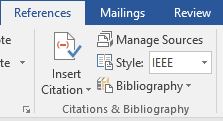 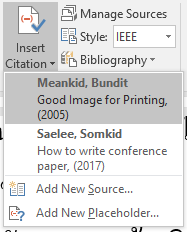 รูปที่ 1	การใช้เครื่องมือในการจัดการอ้างอิงในบทความสรุปและอภิปรายผล (จัดชิดขอบซ้าย)ตัวหนังสือ TH SarabunPSK 14อภิปรายผล (จัดชิดขอบซ้าย)	ตัวหนังสือ TH SarabunPSK 14ข้อเสนอแนะ (จัดชิดขอบซ้าย)	ตัวหนังสือ TH SarabunPSK 14เอกสารอ้างอิง (จัดชิดขอบซ้าย)ตัวหนังสือ TH SarabunPSK 14  ใช้การอ้างอิงตามรูปแบบ APA7 ให้ใส่ทุกรายการของเอกสารอ้างอิงที่เป็นภาษาอังกฤษทุกรายการทุกรายการของเอกสารอ้างอิงภาษาไทยที่แปลเป็นอังกฤษ เติมคำว่า “[in Thai]” ต่อท้ายทุกรายการอ้างอิงภาษาไทยที่แปลโดยเรียงลำดับรายการอ้างอิงส่วนภาษาอังกฤษทุกรายการตามลำดับตัวอักษรต้องมีเอกสารอ้างอิงเป็นบทความที่มีอยู่ในฐานข้อมูล Thaijo อย่างน้อย 5 บทความ